.24 Count intro from the BeginningAlternatives:-“I Ain’t Never” by Pam Tillis (138 bpm…16 Count intro) CD…“It’s All Relative”“Take These Chains From My Heart” by Lee Roy Parnell (130 bpm…32 Count intro) CD…“On The Road”Step Forward Right. Scuff. Step Forward Left. Scuff. Forward Rock. 2 x Walks Back.Back Rock. Touch Out. Touch In. 4 x Hip Bumps.Grapevine Right. Touch. Heel. Touch. Heel. Touch.Grapevine 1/4 Turn Left. Scuff. Rocking Chair.Start AgainNote: When using the music “I Ain’t Never” by Pam Tillis … the music Fades at 2mins 02secs (Approx) …You should End the dance at that point, although the Music will kick back in again later.Make A Start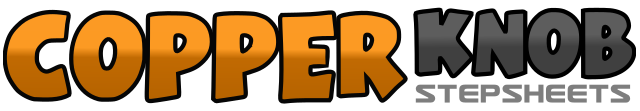 .......Count:32Wall:4Level:Absolute Beginner.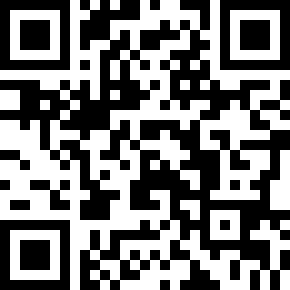 Choreographer:Robbie McGowan Hickie (UK) - March 2013Robbie McGowan Hickie (UK) - March 2013Robbie McGowan Hickie (UK) - March 2013Robbie McGowan Hickie (UK) - March 2013Robbie McGowan Hickie (UK) - March 2013.Music:Knock Yourself Out - Lee Roy Parnell : (CD: We All Get Lucky Sometimes)Knock Yourself Out - Lee Roy Parnell : (CD: We All Get Lucky Sometimes)Knock Yourself Out - Lee Roy Parnell : (CD: We All Get Lucky Sometimes)Knock Yourself Out - Lee Roy Parnell : (CD: We All Get Lucky Sometimes)Knock Yourself Out - Lee Roy Parnell : (CD: We All Get Lucky Sometimes)........1 – 2Step forward on Right. Scuff Left forward.3 – 4Step forward on Left. Scuff Right forward.5 – 6Rock forward on Right. Rock back on Left.7 – 8Walk back on Right. Walk back on Left.1 – 2Rock back on Right. Rock forward on Left.3 – 4Touch Right toe out to Right side. Touch Right toe beside Left.5 – 6Step Right to Right side bumping hips Right. Bump hips Left.7 – 8Bump hips Right. Bump hips Left. (Weight on Left)1 – 2Step Right to Right side. Cross Left behind Right.3 – 4Step Right to Right side. Touch Left toe beside Right.5 – 6Dig Left heel Diagonally forward Left. Touch Left toe beside Right.7 – 8Dig Left heel Diagonally forward Left. Touch Left toe beside Right.1 – 2Step Left to Left side. Cross Right behind Left.3 – 4Make 1/4 turn Left stepping forward on Left. Scuff Right forward.5 – 6Rock forward on Right. Rock back on Left.7 – 8Rock back on Right. Rock forward on Left. (Facing 9 o’clock)